
Артемовский городской округ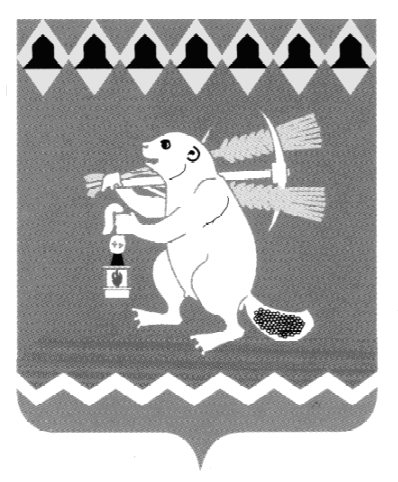 Территориальный орган местного самоуправления                      поселка Незевай РАСПОРЯЖЕНИЕот 07.09.2015г.                                                                                                        №  49пос. НезевайО  расторжении договорасоциального найма             Руководствуясь Положением о ТОМС, ст. 83 Жилищного Кодекса Российской Федерации  «Расторжение и прекращение договора социального найма жилого помещения», на основании заявления  Скуридиной М.Н., заявления совместно проживающей с ней дочери Калугиной Л.Н.: 1. Расторгнуть  договор социального найма № 2 от 10.01.2014 о предоставлении жилого помещения, расположенного по адресу: ул. Заводская,  д. 2, кв. 9, ком. 2; посёлок Незевай, Артёмовский район, Свердловская область с нанимателем жилого помещения Скуридиной М.Н.; 2. Контроль  за исполнением настоящего распоряжения оставляю за собойПредседатель ТОМСпоселка Незевай                                                               С.И.Пьянков 